Recommended Reading - Chronic PainACT ResourcesIf you’d like to find out more about ACT, you might find the following resources helpfulWe would also recommend the following books:The Happiness Trap (Based on ACT: A revolutionary mindfulness-based programme for overcoming stress, anxiety and depression) by Russ Harris – available from Gloucestershire Library Service or RRP £9.99.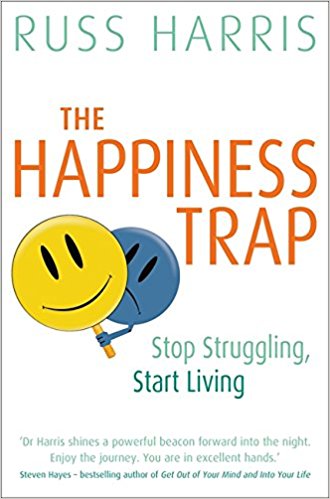 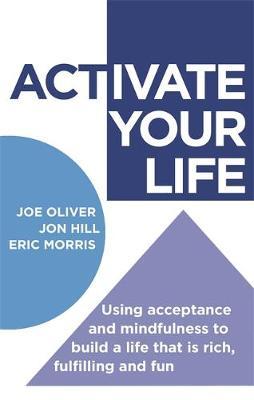 ACTivate Your Life: Using acceptance and mindfulness to build a life that is rich, fulfilling and fun by Joe Oliver, Jon Hill and Eric Morris – RRP £9.99.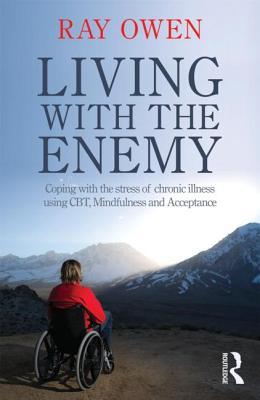 Living with the Enemy: Coping with the stress of illness using CBT, mindfulness and acceptance by Ray Owen – RRP £16.99.Below are links to videos showing some of the main ideas of ACT:Passengers on the bus – getting unhooked from unhelpful thoughts - https://www.youtube.com/watch?v=Z29ptSuoWRc Unwelcome guest – making space for difficult feelings - https://www.youtube.com/watch?v=VYht-guymF4 Values and goalshttps://www.youtube.com/watch?v=T-lRbuy4XtAThe struggle switchhttps://www.youtube.com/watch?v=rCp1l16GCXI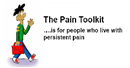 The Pain Toolkit Book and AppUseful booklet with lots of practical and easy to follow advice. Written in a friendly and accessible manner by someone who has personal experience of chronic pain and can relate to the difficulties. The Toolkit has been developed into an app format.Available via the Department of Health Choices website www.nhs.ukFree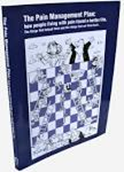 The Pain Management Plan: How people living with pain found a better lifeby Robert LewinStep by step guide on how to develop your own pain plan. A plan to get a better life and more control over pain. The Pain Management Plan has been developed into an app format as an alternative to the book.Available from the Pain Management Department.Can also be purchased via www.amazon.co.ukRRP £10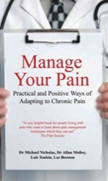 Manage Your Pain by Michael Nicholas, Alan Molloy, Lois Tonkin and Lee Beeston.Easy to dip in and out of. All-round coverage of Pain Self-Management methods.Gloucestershire &Herefordshire Library Services ISBN: 028-5636-790                        RRP  £14.99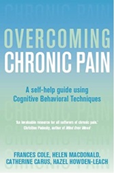 Overcoming chronic pain: A self-help guide to using cognitive behavioural techniques by Frances Cole, Helen Macdonald, Catherine Carus, Hazel Howden-Leach. Practical ways to improve sleep, relaxation, relationships, fitness and pacing of activities.Gloucestershire &Herefordshire Library Services ISBN: 1-84119-970-2 RRP £10.99                                                            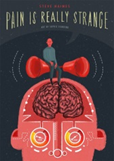 Pain is Really StrangeBy Steve HainesResearch based short book which explains the difference between chronic pain and acute pain, and suggests practical ways to reduce pain.Gloucestershire &Herefordshire Library ServiesISBN: 1848193661RRP £7.99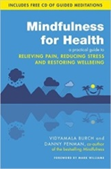 Mindfulness for Health: A practical guide to relieving pain, reducing stress and restoring wellbeing By Vidymala Burch and Danny PenmanAn excellent 8-week mindfulness course with accompanying meditations on CD.Gloucestershire & Herefordshire Library ServicesISBN: 978-0749959241RRP: £10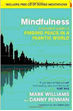 Mindfulness: A Practical Guide to Finding Peace in a Frantic World (Includes Free CD with Guided Meditations)by Mark Williams and Danny PenmanFree of jargon. Well-structured book with CD giving an introduction to mindfulness for stress.Gloucestershire & Herefordshire Library ServicesISBN: 978-0749953089RRP £10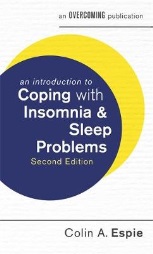 An introduction to coping with Insomnia and Sleep Problems  by Colin Espiethis book explains why it can be so difficult to break bad sleeping habits and describes the most effective ways of establishing permanently improved sleeping patternsGloucestershire &Herefordshire Library ServicesISBN: 978-1472138545RRP £4.99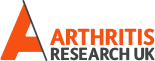 https://www.arthritisresearchuk.org/arthritis-information/conditions/fibromyalgia.aspx this website has a wide range of helpful booklets about lots of health conditions that cause painServices for people with persistent pain in GloucestershireServices for people with persistent pain in Gloucestershire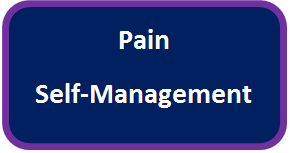 Pain Self-Management Service   Part of our local pain service. Based in Gloucester, Cheltenham, Forest of Dean and Hereford. Helping people to live well with pain. www.gloshospitals.nhs.uk/pmgt Phone: 0300 422 8469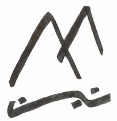 Mindfulness   Meditation exercises to help with stress and pain. Courses available through Pain Self-Management and Let’s Talk. www.gloshospitals.nhs.uk/mindfulness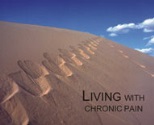 Living with Pain   Self-management CD. Listen online, buy the CD or download for free. Includes guided relaxation session designed for people with persistent pain. www.paincd.org.uk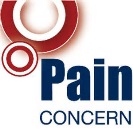 Pain Concern   A UK based charity to help people with persistent pain. Good magazine, Pain Matters www.painconcern.org.uk    Phone: 0300 123 0789 Wonderful online radio programme about pain “Airing Pain”. www.ableradio.com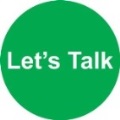 Let’s Talk Help for depression, anxiety, insomnia etc. Refer yourself online or by phone. www.talk2gether.nhs.uk  Phone: 0800 0732200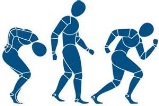 Gloucestershire Physiotherapy Healthy Living   Links to all the services in your local area to help you get more active, even if you are limited by pain and fatigue. www.gloshospitals.nhs.uk/physio/health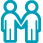 Adult Helpdesk   For Occupational Therapy, Housing/Social Work enquiries. You can refer yourself. www.gloucestershire.gov.uk/adults  Phone: 01452 426868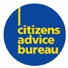 Citizens Advice Bureau   Provides free confidential advice on benefits, legal matters, money and other problems. Phone: 01452 527202www.gloucestercab.org.uk  or www.citizensadvice.org.uk 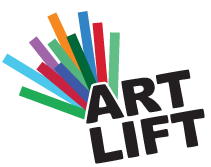 Art Lift   Your healthcare professional can refer you to free, friendly community art classes where you can discover a new interest, be creative and meet other people. You do not need to be good at art! Classes all around the county.  www.artlift.org   Phone: 03000 200 102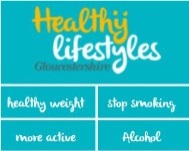 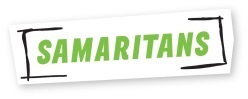 Samaritans   Confidential listening service. Available to take calls 24/7 but you can also visit the local branch or write an email.    Phone: 116 123  www.samaritans.orgHealthy Lifestyles Gloucestershire   Advice and support for lifestyle changes including; healthy weight, stop smoking, more active, alcohol and more. You can refer yourself. www.hlsglos.org  Phone: 0800 122 378